PEMBELAJARAN DARING KOLABORATIF TAHUN 2023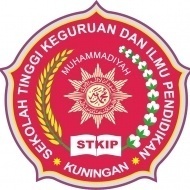 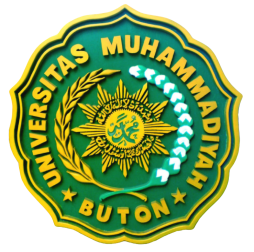 PROGRAM STUDI PENDIDIKAN BAHASA DAN SASTRA DAERAHSTKIP MUHAMMADIYAH KUNINGANBEKERJA SAMA DENGANPRODI PENDIDIKAN BAHASA INDONESIAUNIVERSITAS MUHAMMADIYAH BUTONNASKAH SOALUJIAN TENGAH SEMESTERTAHUN AKADEMIK 2023/2024Petunjuk	:  a. Berdoalah sebelum mengerjakan soal		b. Tulis Identitas (nama, dll) pada kolom yang tersedia		c. Bacalah seluruh soal dengan teliti		d. Kerjakan pada lembar kertas yang tersediaBismillaahirrahmaanir’rahiim....Silahkan jawab pertanyaan yang tertera pada Link https://bit.ly/UTS-Penerjemahan   SELAMAT MENGERJAKAN Identitas Mata KuliahIdentitas Mata KuliahIdentitas Mata KuliahNama Mata Kuliah : Penerjemahan Semester : VII (Tujuh)Program Studi/Kelas: Dosen Pengampu: Ratnawati, S.Pd., M.Pd.Asrul Nazar, S.Pd., M.HumSifat:Close BookHari, Tanggal:MenyesuaikanWaktu:Menyesuaikan